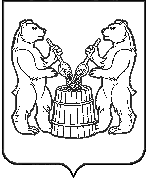 АДМИНИСТРАЦИЯ  УСТЬЯНСКОГО МУНИЦИПАЛЬНОГО РАЙОНА  АРХАНГЕЛЬСКОЙ  ОБЛАСТИРАСПОРЯЖЕНИЕот  16 февраля 2021 года   №  11 р.п. ОктябрьскийО внесении изменений в состав Совета по противодействию коррупции в муниципальном образовании  «Устьянский муниципальный район»            В соответствии с Постановлением администрации муниципального образования «Устьянский муниципальный район» от 11 апреля 2016 года № 235 «Об утверждении Положения о Совете по противодействию коррупции в муниципальном образовании «Устьянский муниципальный район»:Внести изменения в состав Совета по противодействию коррупции в муниципальном образовании «Устьянский муниципальный район», утвержденный распоряжением администрации Устьтянского муниципального района от 16 января 2020 года № 6:исключить из состава:Глава  Устьянского муниципального района                                             А.А.Хоробров                                                                                         Тарутина Александра   Алексеевича-Начальника управления строительства и инфраструктуры, заместитель главы по строительству и муниципальному хозяйствуАгафонова Павла Владимировича-начальника КРУ администрации Подшивайлову Валентину Яковлевну-общественного представителя Губернатора Архангельской области в Устьянском районе, председателя общественной организации ветеранов войны и труда Устьянского района (по согласованию)            1.2 включить в состав:        Агафонова Павла Владимировича-Начальника управления строительства и инфраструктуры, заместитель главы по строительству и муниципальному хозяйствуПодшивайлову Валентину ЯковлевнуЗахарову Ирину Васильевну           -          -председателя общественной организации ветеранов войны и труда Устьянского района (по согласованию)                                     общественного представителя Губернатора Архангельской области в Устьянском районе (по согласованию)